Milán, 15 de enero de 2018Sr.Angel Fernández DíazMinisterio de FomentoPaseo de la Castellana, 6728071 MadridEspañaangel.fernandez@fomento.esEstimado Sr.Mr Fernández Díaz,Me permito recabar su atención sobre una cuestión que ha llegado a mi conocimiento y en relación con la cual le agradecería solicitara la intervención del ministro de la Serna Hernáiz.El nuevo tramo ferroviario conocido como «variante de Pajares» en Asturias se va a equipar con ancho UIC. Aunque, en principio, yo sea partidario del ancho de vía estándar, cabe reconocer que su uso impedirá que los trenes de mercancías ibéricos circulen por ese tramo hasta que la tecnología que los permita cambiar de un ancho de vía a otro esté lista y se lleve a la práctica. Tengo entendido que este proceso puede llevar dos o tres años. Como Ud. bien sabe, esta es la razón por la que en España muchos otros tramos nuevos se han equipado con el ancho ibérico y traviesas polivalentes, con la idea de cambiarlos en una fase posterior al ancho estándar cuando el material rodante esté listo.Habida cuenta de la importancia del tráfico de mercancías, en particular con origen y destino en el puerto de Gijón, que, además, podría quedar directamente conectado con el corredor atlántico de la red básica de acuerdo con los cambios propuestos por Udes. en el anexo I del Reglamento del MCE, le agradecería abordara con el ministro la posibilidad de equipar la variante de Pajares con el ancho ibérico y traviesas polivalentes. Atentamente,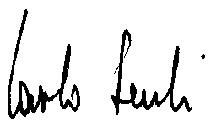 Prof. Carlo SecchiCopy to: Jocelyn Fajardo, Allesandro Carano, Jean-Louis Colson (European Commission)